Publicado en  el 04/07/2014 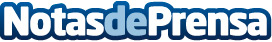 Los Ángeles acoge la XX muestra de cine Recent Spanish CinemaCon el patrocinio del ICAA, la American Cinematheque y EGEDADatos de contacto:Ministerio de Educación Cultura y DeporteNota de prensa publicada en: https://www.notasdeprensa.es/los-angeles-acoge-la-xx-muestra-de-cine-recent_1 Categorias: Cine http://www.notasdeprensa.es